Name (A/B):                                                                                                                                                                                                  China Falls ApartUse information from the reading “Imperial China Collapses” to answer the following questions. Why do the authors think that China was “ripe for revolution” in the early 20th century?What did many Chinese believe were the keys for strength and survival as a nation?How did the Nationalist Party (the Kuomintang) hope to strengthen China?Who was Sun Yixian (Sometimes written as Sun Yat Sen)?Why did Sun Yixian describe 400 million Chinese people as “A heap of loose sand?”Why was World War I such a disappointment for China?Who is Mao Zedong?How was Mao Zedong’s idea of communist revolution different than the communist revolution in Russia?Why is Tiananmen Square important? What happened there?Why did most bankers and business people join Jiang Jieshi (Chiang Kai Shek) and the Kuomintang?Why did the peasants join the Communists? How did Mao encourage farmers to join the Communists?What were the long term effects of the Nationalist killings of communists in 1927? What was “The Long March”? Why is it important?How did Japan respond to the civil war that was raging in China?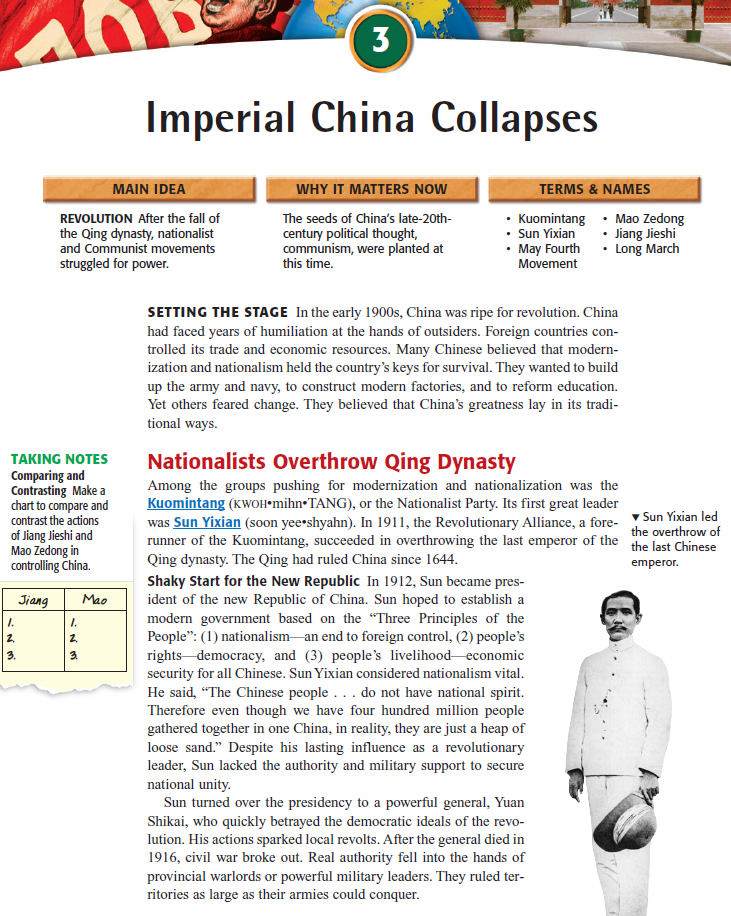 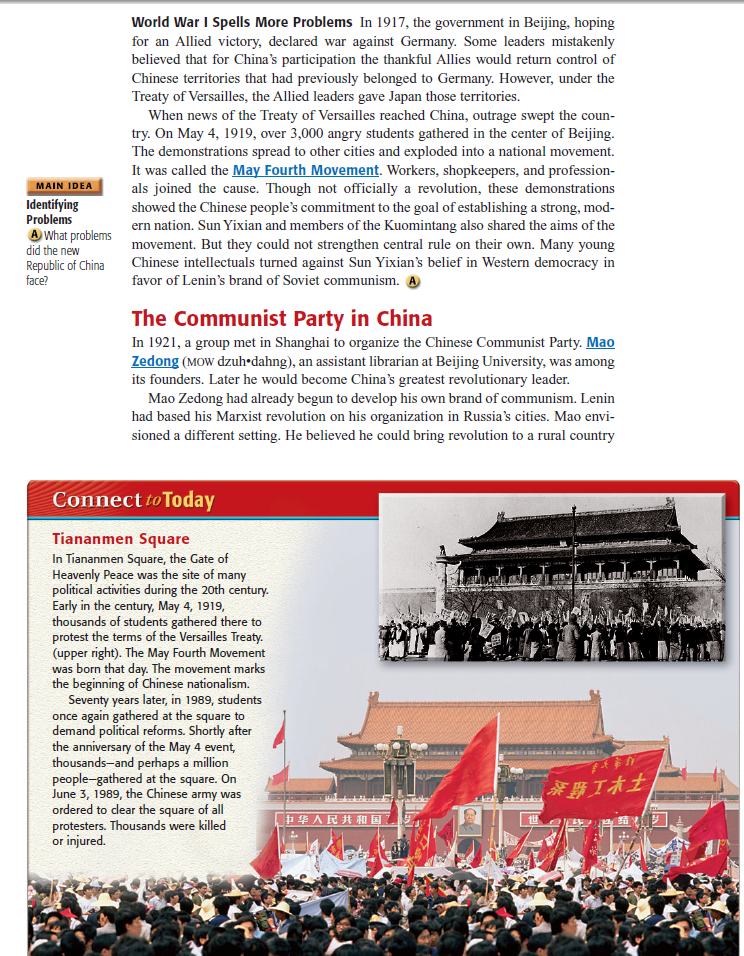 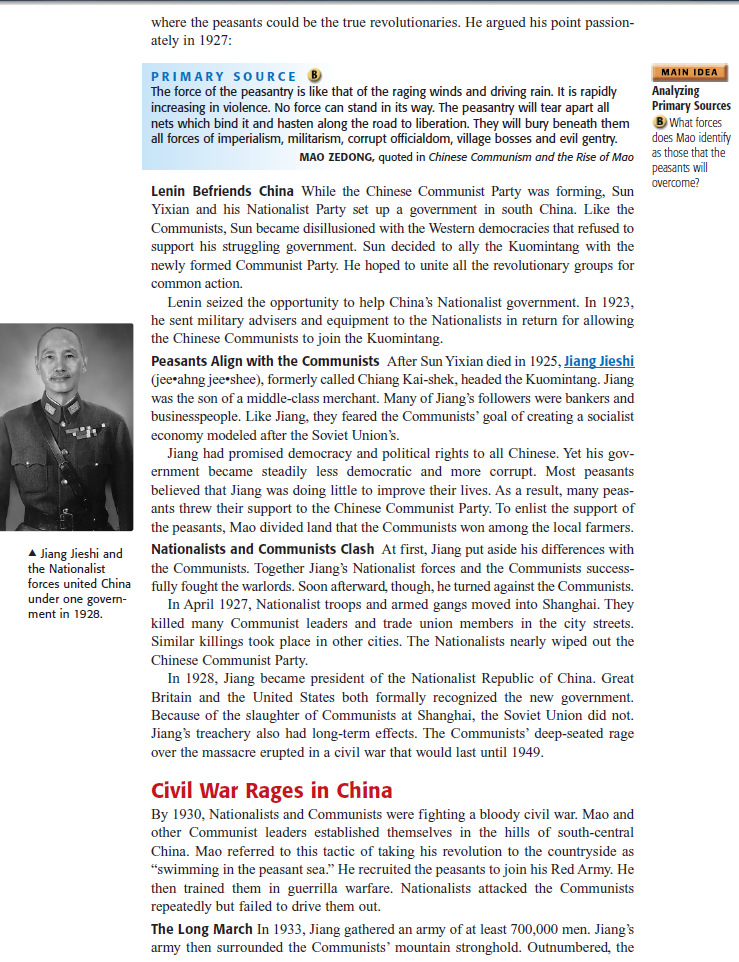 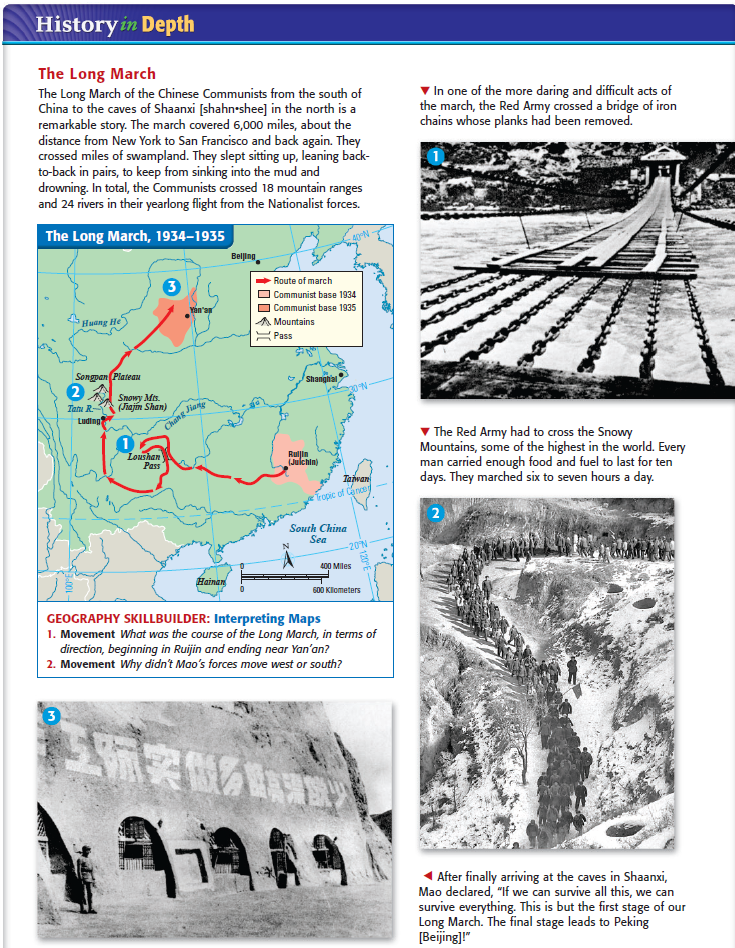 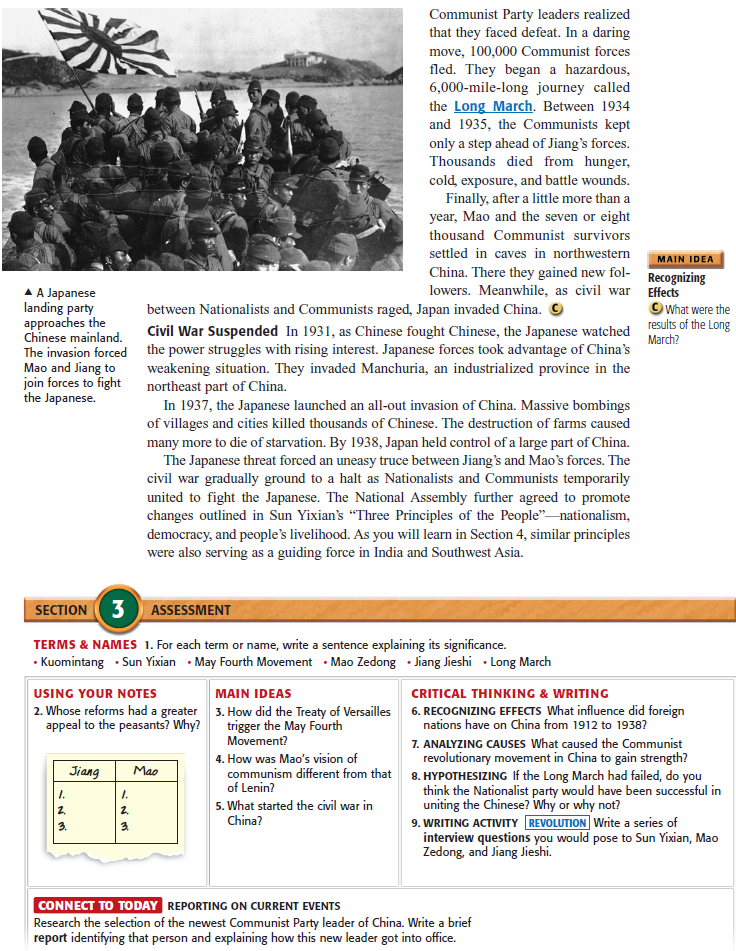 